Your recent request for information is replicated below, together with our response.Could you please provide a note of the number of callouts and crime reports to the areas surrounding the building noted along the following streets for past 2 years: 50 – 125 Hope Street: Waterloo Lane: 1 – 40 Waterloo Street: 1 – 20 Bothwell Street: Gordon Street, immediately outside Central Station:I have provided separately data for the requested information above. If you require any further assistance please contact us quoting the reference above.You can request a review of this response within the next 40 working days by email or by letter (Information Management - FOI, Police Scotland, Clyde Gateway, 2 French Street, Dalmarnock, G40 4EH).  Requests must include the reason for your dissatisfaction.If you remain dissatisfied following our review response, you can appeal to the Office of the Scottish Information Commissioner (OSIC) within 6 months - online, by email or by letter (OSIC, Kinburn Castle, Doubledykes Road, St Andrews, KY16 9DS).Following an OSIC appeal, you can appeal to the Court of Session on a point of law only. This response will be added to our Disclosure Log in seven days' time.Every effort has been taken to ensure our response is as accessible as possible. If you require this response to be provided in an alternative format, please let us know.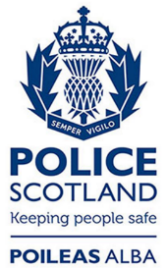 Freedom of Information ResponseOur reference:  FOI 23-1650Responded to:  08 August 2023